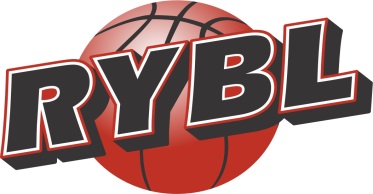 The successful candidate will be responsible for the day-to-day operation and maintenance of onsite activities within Richmond Youth Basketball League program. The individual will liaise with the Program Coordinator, coaches, parents, staff and related service providers in order to deliver an inclusive and safe community recreation basketball program.Duties and Responsibilities INCLUDE:Set up facility/equipment for safe and efficient operations Attend regular scheduled meetings with supervisors, coaches, referees and site coordinatorsCommunicates with parents, coaches, participants, staff and volunteersCoordinate game results for efficient trackingMonitor games and ensure rules are being adhered toProvide coverage for official or scorekeeper as requiredSpecial event support as neededREQUIRED QUALIFICATIONSCompletion of Grade 12Emergency Child Care First Aid or Standard First Aid and CPR Level B (or higher)Strong organizational, communication and public relations skillsAble to work independently and as a team playerFlexible working hours Successful candidates will be required to complete a criminal record searchDESIRED QUALIFICATIONSBasketball Coaching Certification – NCCP Level 1Previous experience working in a basketball-related environmentRelevant post-secondary experienceHOURS OF WORKapproximately 6-8 hours/week for 15 weeks (September-February)Primarily late afternoon and evening work is required$16.71/hourPLEASE SUBMIT YOUR RESUME AND COVER LETTER TO:Jessy DhillonJDhillon@Richmond.caSouth Arm Community Centre8800 Williams Road Richmond, BCDeadline for receiving applications is Friday, October 7th, 2016 at 5:00pm. Richmond Youth Basketball League thanks all applicants in advance for their interest.  Only those candidates under further consideration will be contacted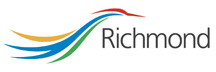 